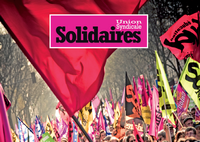 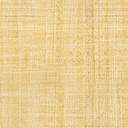 « NEXITY,  UNE BELLE VIE IMMOBILIERE »Mais que se cache-t-il derrière ce slogan avantageux et plein de rêves.Des salariés à bout, parfois harcelés, parfois réveillés, parfois les deux et d’autres. Des cadres et autres salariés supportant l’insupportable, parfois à rupture. Des licenciements parfois abusifs. Des dirigeants hors d’atteinte parfois influencés par un service RH souvent sourd et les influençant au-delà de ses prérogatives humaines, pour une partie au moins. Auraient-ils oubliés que dans RH il y à un H ? C’est pourtant une majuscule… Il semble qu’un dialogue humain, avec ou sans concessions, (le dialogue syndical c’est aussi çà, la confrontation respectueuse aussi d’ailleurs.), soit utile, nécessaire et surement obligatoire. Et ils devront écouter que :Leur politique salariale est une honte pour une société qui se veut leader d’un marché.Leur hiérarchie presque martiale est un frein.Qu’il est inconcevable qu’une société comme NEXITY, si soucieuse de son image de marque, traite aussi mal une bonne partie de ses salariés. Surcharge permanente de travail, manque de respect.Qu’il n’est pas envisageable non plus que « la base » ne soit pas écoutée. Le dictat du non et du plus tard ne passera plus. Mesdames, Messieurs les dirigeants, il nous faut maintenant du concret.telle-est la face cachée, une partie en tout cas, de cette campagne publicitaire  qui masque une réalité sociale peu reluisante, enviable.Nexity StudeaGloire du moment avec des résultats plus que satisfaisants, mais à notre infortune.Devrons-nous attendre que toutes ces sociétés toujours plus empressées, zélées de contenter des actionnaires avides de profits toujours plus importants à qui ils promettent monts et merveilles (normal !), veuillent bien revoir une partie de leur copie ? Il va s’en passer du temps avant un retour à un travail à objectifs humains ? Pas forcément ! Le cas d’école France-télécom ou encore Apple ne leur servira jamais de leçon, pas suffisamment. Ne les laissons pas faire ! Et NEXITY ne fera pas exception. Aussi puissante soit-elle.Et pour ne pas rendre ses résultats trop obligatoires nous avons, vous avez : SOLIDAIRES ET SES ELUSLe code du travailLa convention collectiveEt… notre conviction que demain ne sera pas forcément comme hier!Solidaires UES NEXITY LAMY se bat pour nous, pour vous. Mais ne peut rien sans votre soutien. Pensez-y.Ne pas jeter sur la voie publique